Souhlas s účastí na noční hře.Souhlasím s tím, aby se mé dítě…………………………………………………………………………………………………………………zúčastnilo během pobytu v DT Cvč Domino noční hry – stezka odvahy, při které dítě samostatně a dobrovolně (nikoho nenutíme) prochází cestu kolem tábora, světelně vyznačenou.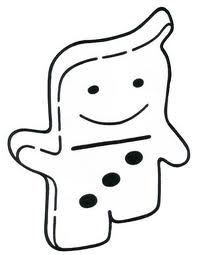 Datum………………………………….. / Podpis zákonného zástupce……………………………………………………………………Souhlas s uveřejňováním fotografií a videí.Souhlasím s tím, aby fotografie a videozáznamy pořízené během účasti mého dítěte na akcích v Cvč Domino, kde se moje dítě……………………………………………………………………………………………………………………. objevuje, zveřejnily na webových stránkách Cvč Domina a jiných médiích potřebných k propagačním účelům.Datum………………………………….. / Podpis zákonného zástupce…………………………………………………………………….Souhlas se samostatným pohybem dítěte během výletů.Souhlasím  s tím, aby se během rozchodu při  výletech na akcích, pořádaných v Cvč Domino mé dítě………………………………………………………………………………………………………………………………………………………………… pohybovalo v 2-5člených skupinkách v doprovodu osoby starší 15 let (z řad teenagerů).Datum………………………………….. / Podpis zákonného zástupce…………………………………………………………………….Souhlas s účastí dítěte na akcích teenagerů.Souhlasím s účastí mého dítěte………………………………………………………………………………………………………………..  na akcích teenagerů  pořádaných  v CVČ Domino, za doprovodu dospělé osoby z personálu Cvč Domino.Datum………………………………….. / Podpis zákonného zástupce…………………………………………………………………….Souhlas s orientačním testováním dítěte pro přítomnost OPL.Souhlasím s testováním přítomnosti návykových látek, existuje-li důvodné podezření a možné ohrožení zdraví u mého dítěte……………………………………………………………………………………………..na akcích Cvč DominoDatum………………………………….. / Podpis zákonného zástupce…………………………………………………………………….Souhlas s podáním uvedených léků v případě:bolestí břicha  - Hylak, Smekta, Černé uhlí, MotiliumZvýšené teploty – Ibuprofen, Paralen, Panadolanafylaktické reakce ( potr.alergie projevující se otokem jazyka, rtů, dušností, svěděním kůže, nevolností…)- Dithiaden, Prednison, Rectodeltbolesti v krku-  Anginalkašel- Stoptusin, Mucoplant, RobitussinTímto zplnomocňuji v případě bolestí břicha, zvýšené teploty, bolesti v krku a anafylaktické reakce, vedoucí zdravotníka tábora Cvč Domino, aby podal mému dítěti……………………………………………………………………………datum narození……………………………………………………R. č………………………………………………………bydliště………………………………………………………………………………………..potřebné léky a poskytli vhodnou předlékařskou první pomoc.Jsem si vědom (a), že vedoucí letního tábora Cvč Domino nenesou žádnou zodpovědnost za případná rizika při správném podání výše uvedených léčiv.Datum………………………………….. / Podpis zákonného zástupce…………………………………………………………………….Souhlas s převozem dítěte.Souhlasím s tím, aby mé dítě …………………………………………………………….bylo v případě potřeby ošetření lékařem převezeno osobním autem řízeným zdravotníkem, vedoucím tábora, nebo jinou pověřenou osobu Cvč Domino do ordinace dětského lékaře či do nemocnice.Datum………………………………….. / Podpis zákonného zástupce…………………………………………………………………….